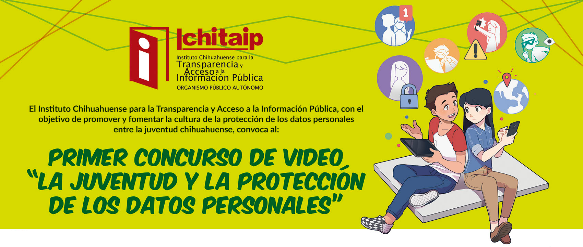 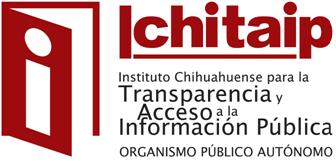 FORMATO DE REGISTRO DE LA CONVOCATORIA AL PRIMER CONCURSO DE VIDEO “LA JUVENTUD Y LA PROTECCIÓN DE LOS DATOS PERSONALES”Nombre completo: ______________________________________________________________________
Marca con una X tu Sexo:       Hombre _______        Mujer _______ Fecha de Nacimiento: ________________________________Correo electrónico: ______________________________________Teléfono de contacto con clave lada: _______________________Teléfono con clave lada, del padre, madre, tutor o representante legal; si eres menor de   edad: __________________________________Nombre de tu escuela: __________________________________________________________________Grado escolar que cursas: ______________________________________________________________Localidad y Municipio de tu escuela: _____________________________________________________Marca con una X el tema escogido para participar en el concurso:Protección de datos personales y privacidad en redes sociales.  _____Protección de datos personales y privacidad en la escuela. ______La importancia de la privacidad y protección de datos personales.  _____El valor de tus datos personales. _____Protección de datos personales en el uso de aplicaciones y videojuegos.   _____ En caso de haber escogido un tema distinto indica cual: _________________________________________________________________________________
Título del video: ___________________________________________________________________Te recordamos que si eres menor de edad deberás enviar o entregar en las oficinas del Ichitaip, tu video, este formato y los siguientes documentos:La autorización de tu padre/madre, tutor o representante legal disponible en www.ichitaip.org/concursovideoCopia de la identificación oficial de tu padre/madre, tutor o representante legal.Copia del documento legal que acredita la posesión de la patria potestad que puede ser tu acta de nacimiento, la designación de tutor (emitida por un juez) o la designación de representante legal (poder notarial). 